PARG 39th Birthday Bash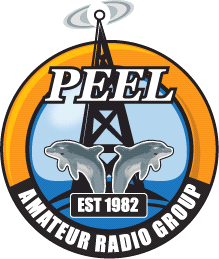 IntroductionThe PARG 39th Birthday Bash is an intra-club All Band – All Mode contest celebrating the 39th anniversary of the Peel Amateur Radio Group.ObjectivesThis club activity has two objectives:To have fun.To power up and test our equipment and skills in preparation for use in emergency situations.Date and timeThe contest date is Saturday 20 November 2021 from 1000 UTC – 1400 UTC (1800 – 2200 WST) in eight half-hour blocks for the purpose of duplicate contacts.Contest rulesWork as many PARG club members on any band, frequency or mode, in accordance with your Australian Communications and Media Authority Apparatus Licence. Points will not be awarded for non-member contacts.Points apply to:each member worked.Additional points apply to:a Foundation licence holderdistance from Mandurah SESportable stationsCWMeshWinlinkEchoLink.The following types of contacts are permitted:RF station to stationRF, EchoLink or Mesh via the club’s repeaterMesh phone to Mesh phone or via the conference line number 500HF and VHF Winlink text messages.Logs must show:Timecallsign (including portable, if applicable)exchange sentexchange receivedbandmode.NOTE: Serial 5 a – f are mandatory logger fields for all QSOs. NO data, NO points.Bands and modesAll bands and modes (within your Licence) including EchoLink, Mesh and Winlink are permissible.CategoriesSingle operator.Multiple operators.Exchange of informationStations will send the following information to each contact:Distance. Your distance from Mandurah SES, using distance score number from the Scoring Distance table.Serial number. The serial numbers will start with 001 and increment by 1 for every subsequent contact, regardless of band or mode.For example: VK6FAAZ, Distance 3 and Serial 083. You may exchange any other details you like, however; these two bits of information are the ones that count for the competition.Repeat contactsIn order to make the best use of the bands, stations may be contacted only once in each half hour block on each band and mode, which conceivably means a repeat contact could be less than 30 minutes apart.FrequenciesThe frequencies in the table below can be used to make initial contact or members may like to use the club repeater as a focal point for making contacts and arranging contacts on other bands and modes.Scoring*For stations accessing the repeater via EchoLink or the Mesh network, the distance is ‘under 10 km’ and the points will be 1, irrespective of how far the operator is physically away from Mandurah SES. If you have any further questions regarding the scoring, please contact the organiser, on the details below, for help.Final scoreThe final score is derived by adding any multiplier points and the valid contact point for each QSO. The spreadsheet will add the QSO totals automatically for you. If you use any other logger, you will need to do the calculations.Compiling your logAny logging medium may be used, provided it is legible, easy to understand and includes ALL of the details required by the rules. An Excel spreadsheet is available for download from the PARG website. The Summary Sheet, at the bottom of the logger, must be completed showing operator’s name; location (accurate portable location); call sign; date compiled, category; bands, modes and claimed score.Submitting your logAll logs are to be submitted no later than 14 days after the event by email to the organiser on the details below. If you are unable to email your log, please contact the organiser to arrange an alternative. By submitting your log, you are declaring that the rules and spirit of the contest were observed.Contest resultsEntrants will be notified of the results and also published on the PARG website.Contest winnerThe winner will have their name and callsign inscribed on the perpetual trophy and be awarded custody of said trophy, along with bragging rights till the next contest.Contact detailsDavid Millett VK6FAAZMobile: 0419 915 029Email: parg.secretary@gmail.comBandFrequency80 m3.650 MHz40 m7.090 MHz20 m14.190 MHz15 m21.190 MHz10 m28.590 MHz6 m52.160 MHz2 m146.550 MHz2 m146.850 MHz repeater70 cm439.000 MHzDescriptionCriteriaPoints scoredValid contact with memberby any means1*Distance of each station from SES Mandurah. eg VK6FAAZ is 30 to 99 km = 3 (My Distance) talking to VK6DQ who is under 10 km = 1 (Contact Distance).under 10 km1*Distance of each station from SES Mandurah. eg VK6FAAZ is 30 to 99 km = 3 (My Distance) talking to VK6DQ who is under 10 km = 1 (Contact Distance).10 to 29 km2*Distance of each station from SES Mandurah. eg VK6FAAZ is 30 to 99 km = 3 (My Distance) talking to VK6DQ who is under 10 km = 1 (Contact Distance).30 to 99 km3*Distance of each station from SES Mandurah. eg VK6FAAZ is 30 to 99 km = 3 (My Distance) talking to VK6DQ who is under 10 km = 1 (Contact Distance).over 99 km4Portable station1CW (hand operation only)1EchoLink1Winlink1Foundation Licence1